								       ΑΘΗΝΑ : 30/10/2017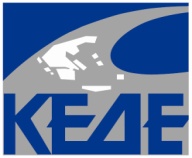 Αριθμ. Πρωτ.: 3395ΚΕΝΤΡΙΚΗ ΕΝΩΣΗΔΗΜΩΝ ΕΛΛΑΔΑΣΠρος τα :						Μέλη της ΕπιτροπήςΑγροτικής Ανάπτυξης της ΚΕΔΕ			(ως πίνακας αποδεκτών)ΟΡΘΗ ΕΠΑΝΑΛΗΨΗΠΡΟΣΚΛΗΣΗΚαλείσθε σε συνεδρίαση της Επιτροπής «Αγροτικής Ανάπτυξης της ΚΕΔΕ», στις 02/11/2017 ημέρα Πέμπτη και ώρα: 11:00 στα γραφεία της ΚΕΔΕ (Ακαδημίας 65 & Γενναδίου 8, 3ος όροφος), με θέματα ημερήσιας διάταξης :Ανακοινώσεις Προέδρου.Ενημέρωση για νομιμοποίηση σταυλικών εγκαταστάσεων.Πρόταση για μείωση του πλαφόν προκειμένου να μην χαθεί η συνδεδεμένη στο βαμβάκι για το 2017.Διαμόρφωση θέσεων και διεκδικήσεων της Επιτροπής , εν όψει του Ετήσιου Τακτικού Συνεδρίου της ΚΕΔΕ.Ο Πρόεδρος της ΕπιτροπήςΤΖΙΑΧΡΗΣΤΑΣ ΔΗΜΗΤΡΙΟΣΔΗΜΑΡΧΟΣ ΔΟΜΟΚΟΥΕσωτερική Διανομή:κ. Γιώργο Πατούλη, Πρόεδρο ΚΕΔΕκ. Ιωάννη Καραγιάννη Β’ Αντιπρόεδρο ΚΕΔΕκ. Χρύσα Μανάρα, Διευθύντρια Επεξεργασίας Πολιτικών της Τ.Α.κ. Ιωάννα Κουντουργιώτη, Λογιστήριο ΚΕΔΕΣημείωση:  Για οποιαδήποτε πληροφορία, παρακαλούμε επικοινωνήσετε με την κ. Τσιμίκου Βιολέτα γραμματέα της Επιτροπής στο τηλέφωνο 2132147523